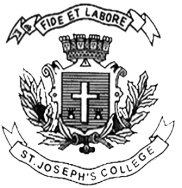 ST. JOSEPH’S COLLEGE (AUTONOMOUS), BENGALURU-27IV Semester Examination, April 2017B C ACA 4115 : Computer Graphics	Time 2.5 Hrs						 		Max Marks 70This paper contains 1 printed page and 3 partsPART-AAnswer all TEN questions						    	2 x10 = 20List out the difference between raster scan and random scan.What is frame buffer?Define circle.Define ellipse.What is reflection?Explain about Region Code.What is point clipping?List out the pointing devices.What is Octrees?What is Z-buffer algorithm for removing hidden surface?PART-BAnswer any FIVE questions					      	6 x5 = 30Explain the working of CRT with a neat diagram.Explain Cohen Sutherland algorithm with an example.Explain 2D Rotation.Explain the properties of curves in 3D.List out the differences between Object space and Image space algorithms.Explain the different types of Clipping.Write a program to draw a straight line using Bresenham’s technique.PART-CAnswer any TWO questions					    	10 x2 = 20Explain the Midpoint circle algorithm. Assume 10cm as the radius and coordinate origin as the centre of the circle.Explain all 3D transformations.Write a short note on      a)   Octrees       b)   Mouse.CA-4115-A-17